Oxford City Council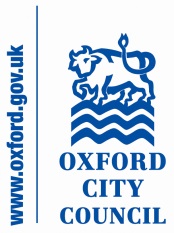 Protocol on Civil Penalties under the Housing and Planning Act 2016Introduction1. The power to impose a Civil Penalty as an alternative to prosecution for these offences was introduced by section 126 and Schedule 9 of the Housing and Planning Act 2016.2. In determining the Civil Penalty amount, the Local Housing Authority will have regard to the statutory guidance issued under schedule 9 of the Housing and Planning Act 2016 and also to the DCLG developed Civil Penalty Matrix.3. The approach to issuing a Civil Penalty is fundamentally made up of two stages, firstly determining the appropriate sanction and secondly (if appropriate) the level of Civil Penalty charged.4. When determining the appropriate sanction the Council should satisfy itself that if the case were to be prosecuted there would be a ‘realistic prospect of a conviction’. This is currently determined by consulting the Crown Prosecution Service “Code for Crown Prosecutors” which provides two tests: (i) the evidential test and (ii) the public interest test.5. Oxford City Council currently consults this code when determining whether to seek a prosecution for offences committed and will continue to do so on a case by case basis in line with this procedure and its enforcement policy.Background6. Civil Penalties were introduced by the Housing and Planning Act 2016 under Section 126 and Schedule 9 of that Act. The powers enable Local Authorities to impose Civil Penalties of up to £30,000 in respect of the following offences:Failure to Comply with an Improvement Notice under Section 30 of the Housing Act 2004;Offences relating to Licensing of HMOs under Section 72 of the Housing Act 2004;Section 72 (1) being in control or managing an HMO which is required to be licensed but is not so licensed;Section 72 (2) being in control or managing an HMO which is licensed but knowingly permitting occupation over and above the number authorised by the licence; Section 72 (3) being a licence holder who fails to comply with any condition of a licence.Offences in relation to Licensing of Houses under Part 3 of the Act (Selective Licensing);Section 95 (1) being in control or managing a house which is required to be licensed but is not so licensed;Section 95 (2) being a licence holder who fails to comply with any condition of a licence.Offences of contravention of an overcrowding notice under Section 139 of the Housing Act 2004;Failure to comply with management regulations in respect of HMOs under Section 234 of the Housing Act 2004.7. Statutory guidance has been issued by the Secretary of State under Schedule 9 (12) of the Housing and Planning Act 2016 and Local Authorities must have regard to this when exercising its functions in respect of civil penalties.8. The maximum penalty that can be set is £30,000. A minimum penalty level has not been set and the appropriate amount of penalty is to be determined by the Local Housing Authority. Only one penalty can be imposed in respect of the same offence.Decision making9. Ultimately, it is for the Local Authority to decide which option it wishes to pursue but as a general principle, local authorities should normally prosecute where an offence is particularly serious or where the offender has committed similar offences in the past. 10. Prosecution in serious cases demonstrates that the Local Authority will not hesitate to take formal action where needed and is likely to act as a strong deterrent both to the offender and other rogue landlords. A prosecution also enables the Local Authority to apply for a banning order following a successful conviction.11. Oxford City Council has an enforcement matrix which is used to determine the most appropriate course of action in enforcement cases. The principle of the enforcement matrix is to provide a score based on a number of factors, both negative and positive. Bands are provided to reflect the score produced and the appropriate courses of action for dealing with the identified situation. 12. The enforcement matrix provides guidance to officers carrying out investigations and ensures that enforcement is being carried out in a fair, proportionate and consistent way.Factors in determining penalty levels13. Clearly, a single level penalty will not be appropriate in all cases and when assessing the level of penalty to be imposed it is expected that the maximum amount would be reserved for the worst offenders. The actual amount levied should reflect the severity of the case and local authorities should have regard to the following.The seriousness of the offenceThe more serious the offence, the more likely it is that prosecution will be the more appropriate course of actionCulpability of the landlord – Factors to take into account when determining the culpability include where the offender –Has the intention to cause harm, the highest culpability where an offence is planned.Is reckless as to whether harm is caused, i.e. the offender appreciates at least some harm would be caused but proceeds giving no thought to the consequences, even though the extent of the risk would be obvious to most people.Has knowledge of the specific risks entailed by his actions even though he does not intend to cause the harm that results.Is negligent in their actions.Examples of CulpabilityHarm or potential for harmIn determining the level of harm the Local Housing Authority will have regard to: The person: i.e. physical injury, damage to health, psychological distress	To the community; i.e. economic loss, harm to public healthOther types of harm; i.e. public concern/feeling over the impact of poor housing condition on the local neighbourhoodThe nature of the harm will depend on the personal characteristics and circumstances of the victim, e.g. tenant.Where no actual harm  has resulted from the offence, the Local Housing Authority will consider the relative danger that persons have been exposed to as a result  of the offender’s conduct, the likelihood of harm occurring and the gravity of harm that could have resulted.Factors that indicate a higher degree of harm include:Multiple victimsEspecially serious or psychological effect on the victimVictim is particularly vulnerableExamples of Harm CategoriesPunishment of the offenderA Civil Penalty should not be regarded as an easy or lesser option compared to prosecution.The penalty should be proportionate and reflect the severity of the offence.The penalty should be set high enough to help ensure that it has a real economic impact on the offender and demonstrate the consequences of not complying with their responsibilities.Deter the offender from repeating the offenceThe ultimate goal is to prevent further offending and help ensure the landlord fully complies with all their legal responsibilities in future.The level of penalty should be set at a high enough level to deter repeat offending.Deter others from committing similar offencesImportant part of deterrence is the realisation that the Council is proactive in levying Civil Penalties where the need exists and that the level of Civil Penalty will be set high enough to punish the offender and deter repeat offending.Remove any financial benefit the offender may have obtained as a result of committing the offence.Ensure that the offender does not benefit as a result of committing an offence i.e. it should not be cheaper to offend than to ensure a property is well maintained and managed.Determining the amount of Civil Penalty14. The Council has developed a spreadsheet for assessing the level of Civil Penalty that should be charged when offences have been committed and highlighted through the enforcement matrix as appropriate for a Civil Penalty.15. The idea of the spreadsheet is that it takes into account all elements set out in guidance provided by DCLG and the approach the Council adopts through its enforcement policy and procedures.  16. The table below sets out the interrelation between harm and culpability as a determinant of the Civil Penalty banding.17. The assumed starting point (ASP) in each band will be the mid-point, i.e. for Band 3 the mid-point will be £12,500.18. This approach ensures that the assessment of the level of Civil Penalty reflects the factors to be considered in the statutory guidance provided by the Secretary of State and takes into account the requirement to determine the appropriate sanction by using the score produced by the enforcement matrix as a guiding principle.Aggravating Factors19. The penalty may be increased by £1,000 for each aggravating factor up to a maximum of the top of the band level determined above.20. In order to determine the final penalty the Council will consider any aggravating factors relevant to the case. 21. Below is a list which will be considered as part of the determination. This is not an exhaustive list and other factors may be considered depending on the circumstances of each case.Previous convictions having regard to the offence to which applies and time elapsed since the offence Motivated by financial gain Obstruction of the investigationDeliberate concealment of the activity/evidenceNumber of items of non-compliance – greater the number the greater the potential aggravating factorRecord of non-complianceRecord of letting substandard accommodationRecord of poor management/ inadequate management provisionLack of a tenancy agreement/rent paid in cashAlready a member of an accreditation scheme or letting standard – so should know betterMitigating Factors22. The penalty may be decreased by £1,000 for each mitigating factor to a minimum of the bottom of the band level determined above.23. In order to determine the final penalty the Council will consider any mitigating factors relevant to the case. 24. Below is a list which will be considered as part of the determination. This is not an exhaustive list and other factors may be considered depending on the circumstances of each case.Co-operation with the investigation Voluntary steps taken to address issues e.g. submits a licence applicationWillingness to undertake trainingWillingness to Oxford City Council`s landlord accreditation schemeEvidence of health reasons preventing reasonable compliance – mental health, unforeseen health issues, emergency health concernsNo previous convictionsVulnerable individual(s) where there vulnerability is linked to the commission of the offence.Good character and/or exemplary conduct25. When considering aggravating and mitigating factors the Civil Penalty imposed must remain proportionate to the offence.26. Reference will be made to Magistrates Court Sentencing Council guidelines when considering relevant aggravating and mitigating factors.27. An offender will be assumed to be able to pay a penalty up to the maximum amount unless they can demonstrate otherwise.Civil Penalties – Multiple Offences28. Where the Local Housing Authority are satisfied that more than one offence is being committed concurrently in respect of a single property, they may issue multiple Civil Penalty notices, (for example, where there are multiple breaches of the HMO Management Regulations).  29. However, where satisfied on the merits of the case and/or where the authority consider that issuing multiple penalties at the same time would result in an excessive cumulative penalty, nothing in this policy shall require the authority to do that.  The authority may take action in respect of one or some of the offences and warn the offender that future action in respect of the remaining offences will be taken if they continue.Maximum Levels30. Oxford City Council takes the enforcement of housing conditions in the Private Rented Sector extremely seriously and proactively pursues enforcement action where it is considered to be necessary and appropriate.31. There may be circumstances when the Council is dealing with offences that it considers will warrant a maximum penalty.Recording of the decision32. A record of each decision and the reasons for the financial penalty will be made and how the amount of the penalty was obtained and the reasons for imposing it.Version 1: April 2017BandsScoreRecommended Action1Plus to minus 10Charge higher licence feeAdvisory lettersInvitation to Landlord eventsCharge confidence in management renewal fee2Minus 11 to minus 30Revoke accreditationInformal letterCharge confidence in management renewal fee3Minus 31 to minus 40Commence investigationServe Section16 and 235 noticesRevoke accreditationConsider revoking licence Formal action4Greater than minus 41Formal actionHigh (Deliberate Act)Intentional breach by landlord or property agent or flagrant disregard for the law, i.e. failure to comply with a correctly served improvement noticeHigh (Reckless Act)Actual foresight of, or wilful blindness to, risk of offending but risks nevertheless taken by the landlord or property agent; for example, failure to comply with HMO Management RegulationsMedium (Negligent Act)Failure of the landlord or property agent to take reasonable care to put in place and enforce proper systems for avoiding commission of the offence; for example, part compliance with a schedule of works, but failure to fully complete all schedule items within notice timescale.Low (Low or no culpability)Offence committed with little or no fault on the part of the landlord or property agent; for example, obstruction by tenant to allow contractor access, damage caused by tenantsHighDefect(s) giving rise to the offence poses a serious and substantial risk of harm to the occupants and/or visitors; for example, danger of electrocution, carbon monoxide poisoning or serious fire safety risk.MediumDefect(s) giving rise to the offence poses a serious risk of harm to the occupants and/or visitors; for example, falls between levels, excess cold, asbestos exposure.LowDefect(s) giving rise to the offence poses a risk of harm to the occupants and/or visitors; for example, localised damp and mould, entry by intruders.Low Culpability/High HarmBand 4Medium Culpability/High HarmBand 5High Culpability/High HarmBand 6Low Culpability/Medium HarmBand 3Medium Culpability/Medium HarmBand 4High Culpability/Medium HarmBand 5Low Culpability/Low HarmBand 1Medium Culpability/Low HarmBand 2High Culpability/Low HarmBand 3Band 1 = £0 to £4,999 Assumed Starting Point of £2,500Low Culpability/Low HarmBand 2 = £5,000 to £9,999 Assumed Starting Point of £7,500Medium Culpability/Low HarmBand 3 = £10,000 to £14,999 Assumed Starting Point of £12,500Low Culpability/Medium Harm OR High Culpability/Low HarmBand 4 = £15,000 to £19,999 Assumed Starting Point of £17,500Low Culpability/High Harm OR Medium Culpability/Medium HarmBand 5 = £20,000 to £24,999 Assumed Starting Point of £22,500Medium Culpability/High Harm OR High Culpability/Medium HarmBand 6 = £25,000 to £30,000 Assumed Starting Point of £27,500High Culpability/High Harm